Sec1 Sci P7b WL The Earth & beyond 28word Core Extravaganza!!!Sec1 Sci P7b WL The Earth and beyond 28word Core Word Search.pdf - Adobe Acrobat Pro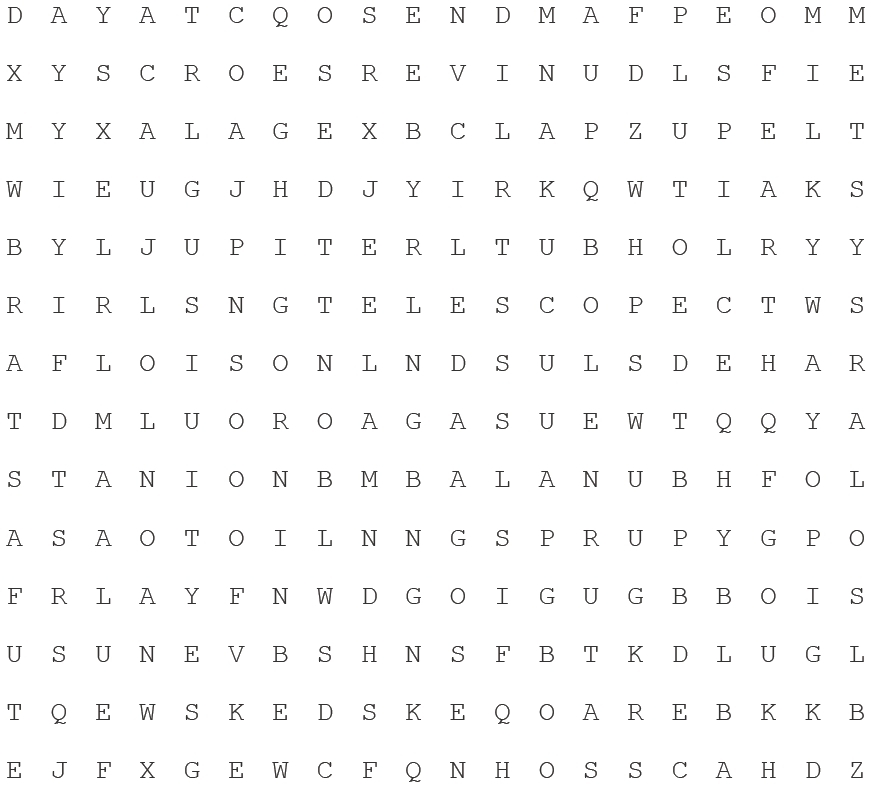 Fill in the missing words for each of these definitionsCircle the words you already knew and did not need to check on the front pageSec1 Sci P7b WL The Earth and beyond 28word Core Matching Quizlet.pdf - Adobe Acrobat Pro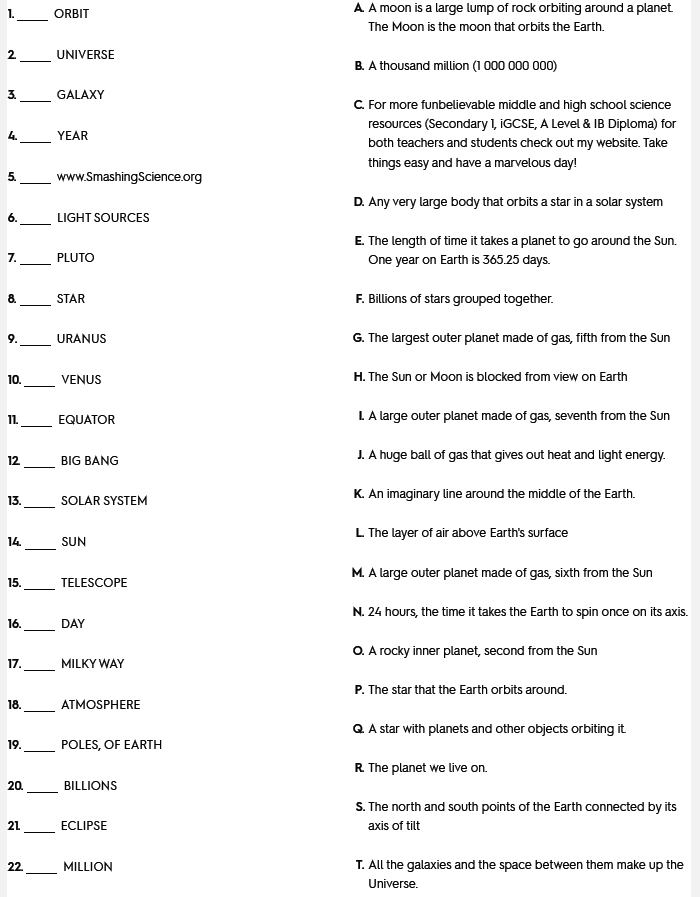 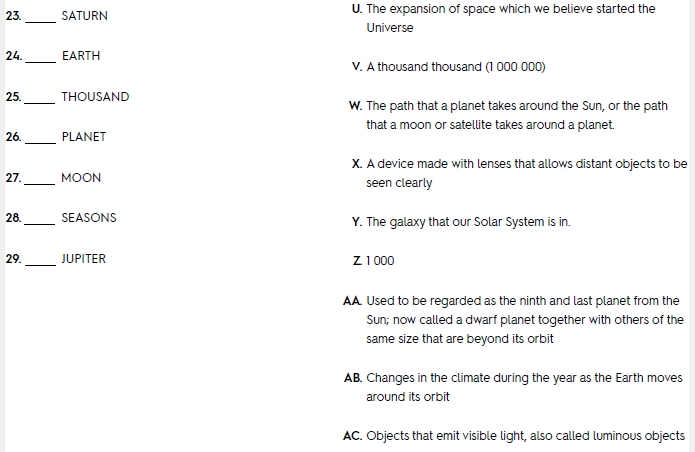 Sec1 Sci P7b WL The Earth and beyond 28word Core MCQ Quizlet.pdf - Adobe Acrobat Pro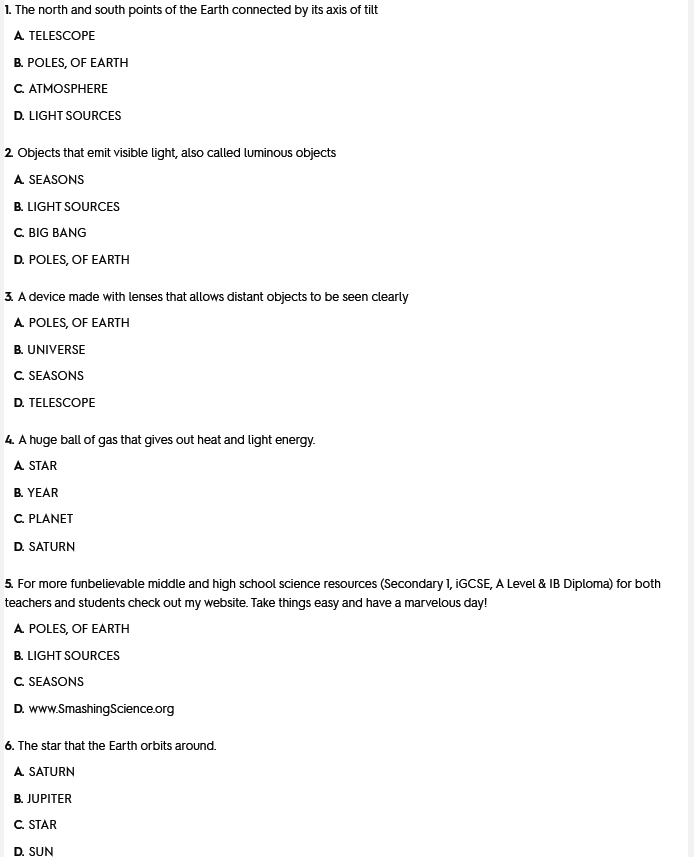 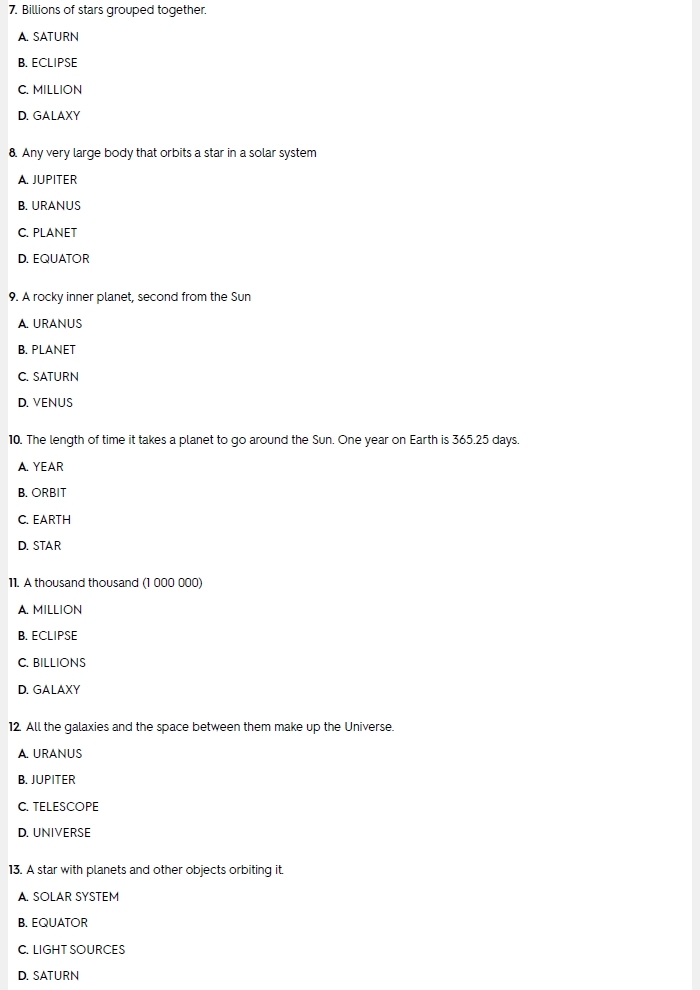 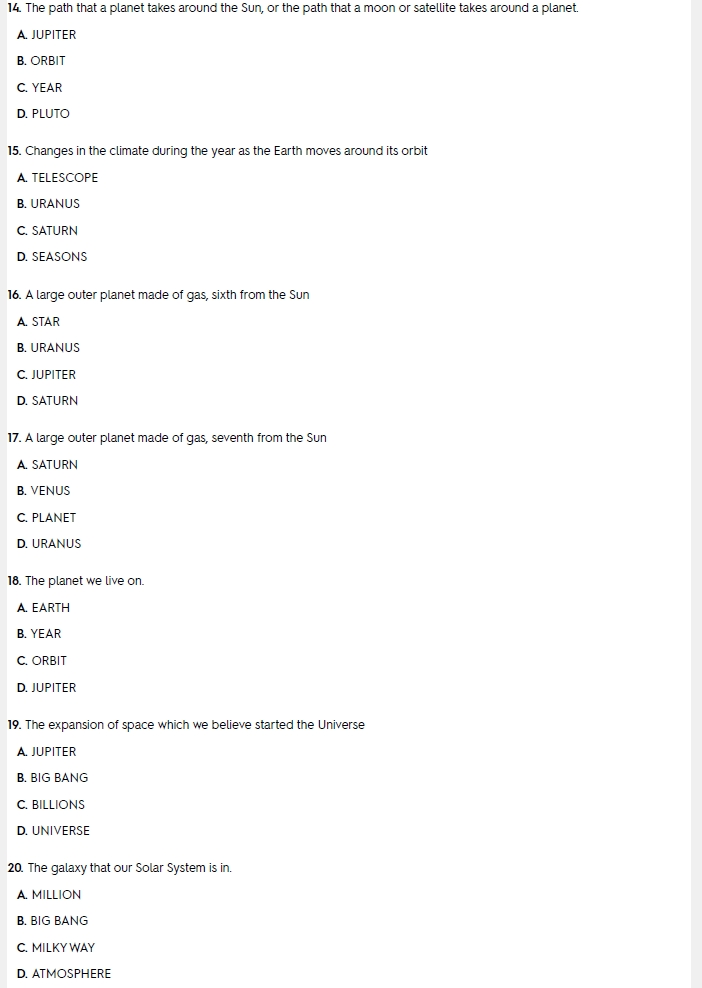 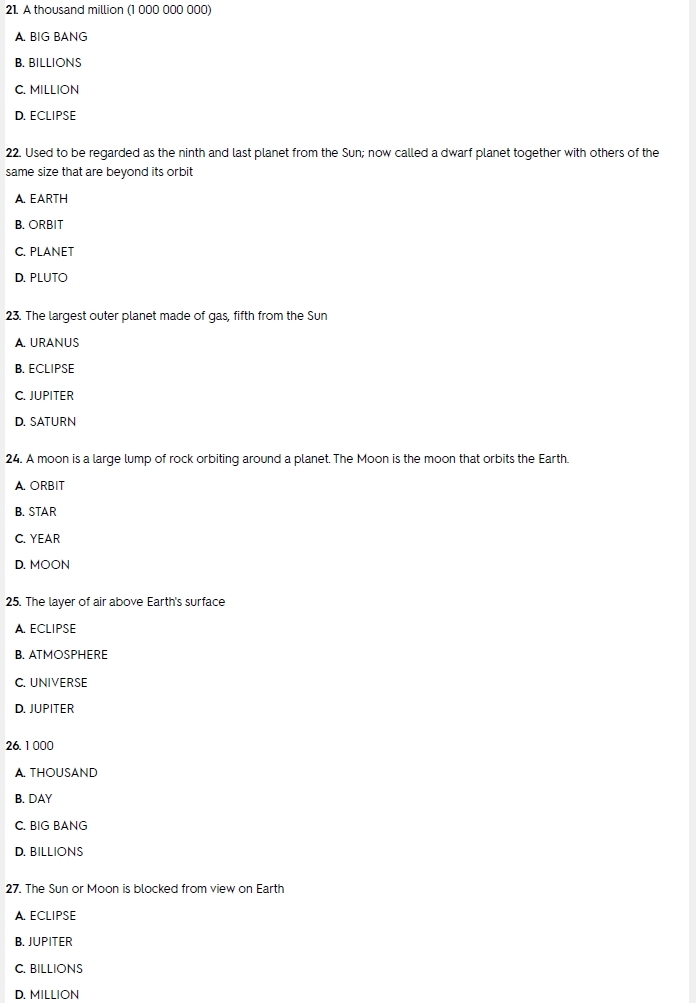 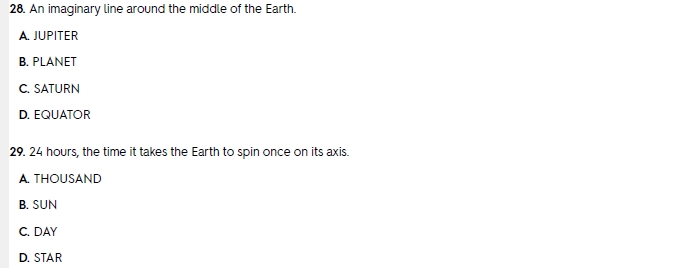 Sec1 Sci P7b WL The Earth and beyond 28word Core True False Quizlet.pdf - Adobe Acrobat Pro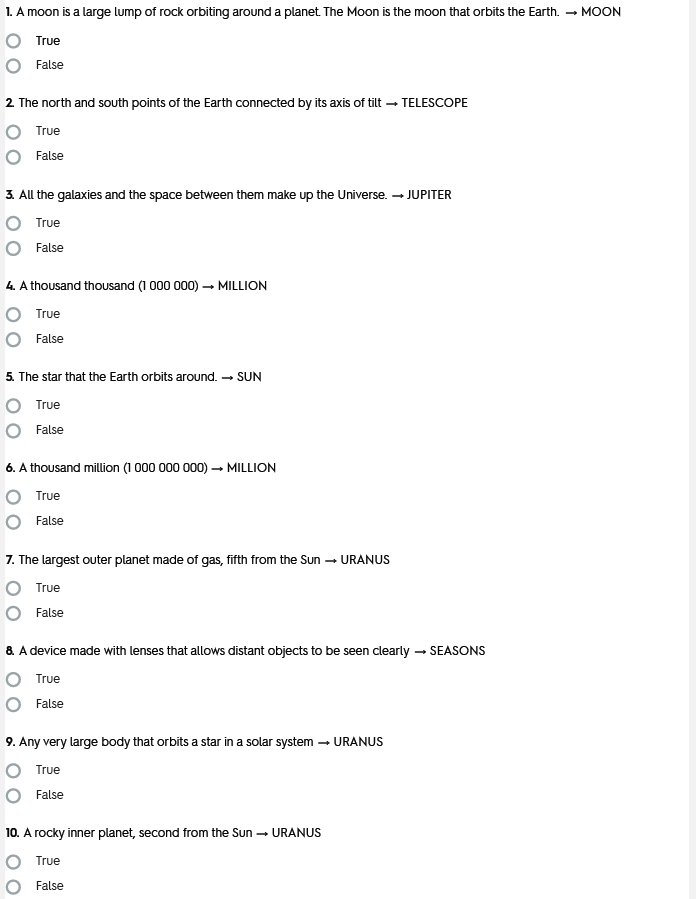 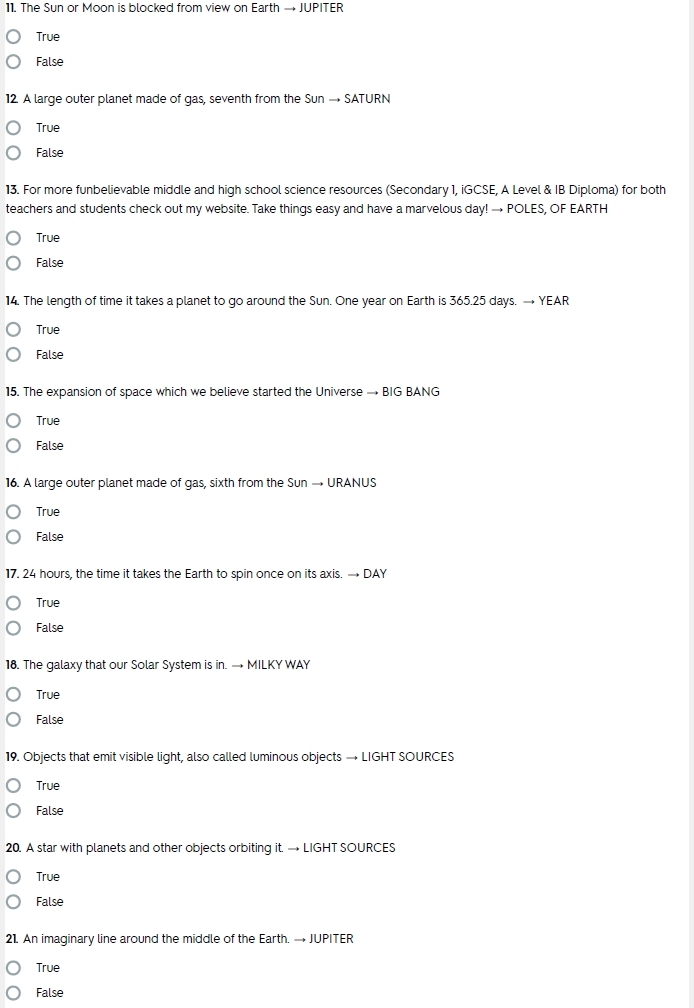 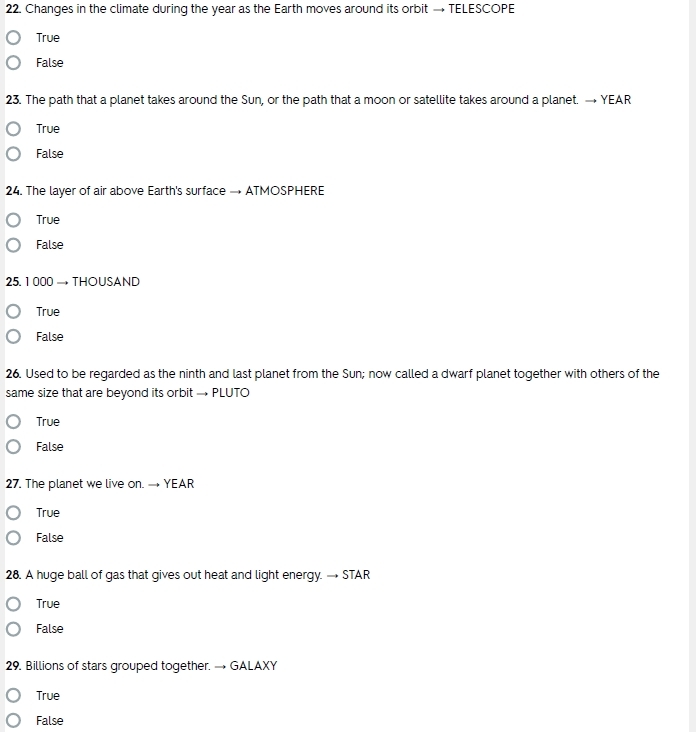 Sec1 Sci P7b WL The Earth and beyond 28word Core Wirtten Quizlet.pdf - Adobe Acrobat Pro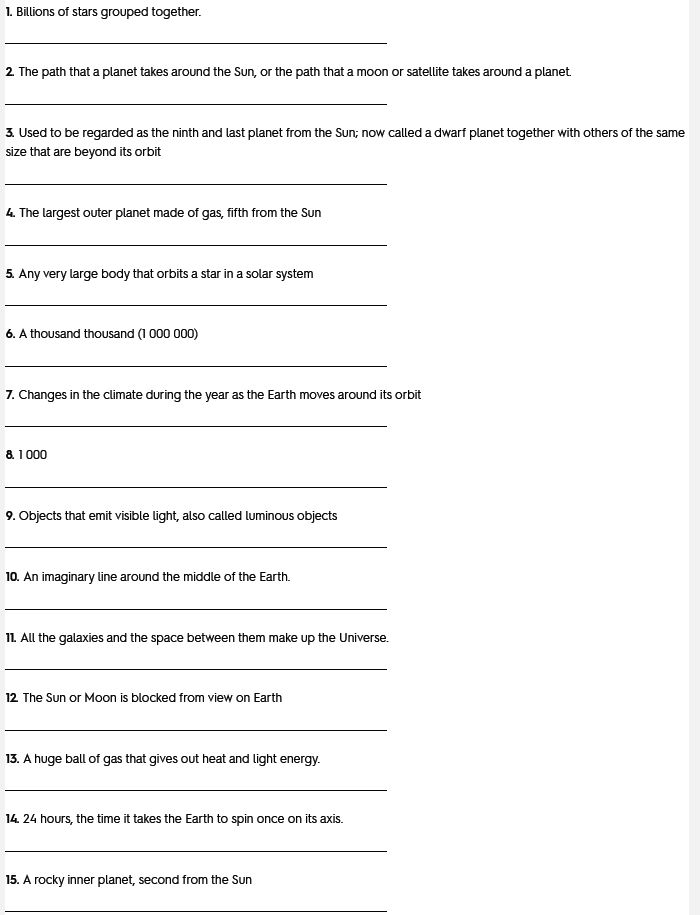 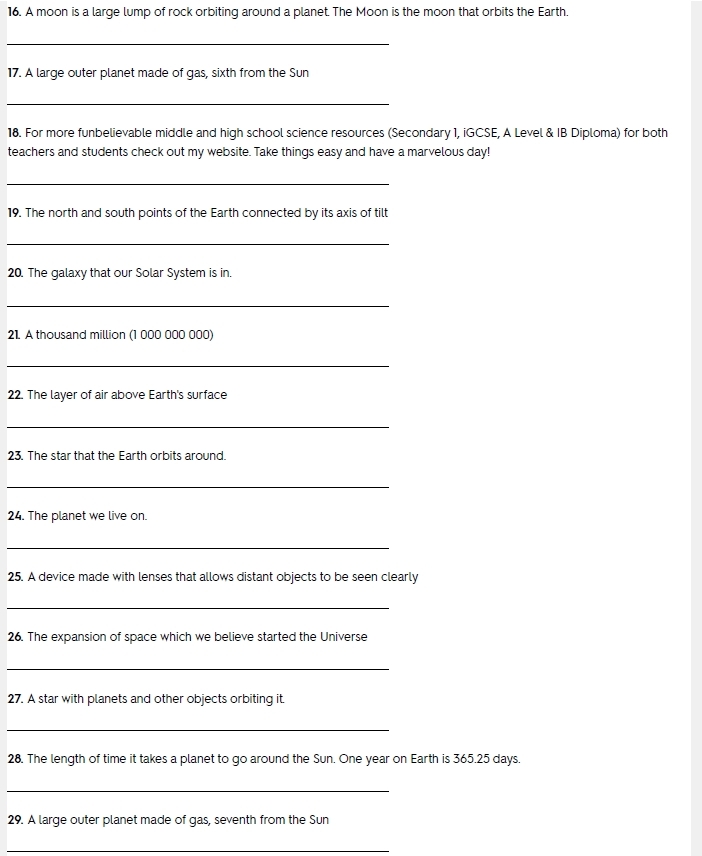 Sec1 Sci P7b WL The Earth and beyond 28word Core WrdCrmbl.pdf - Adobe Acrobat Pro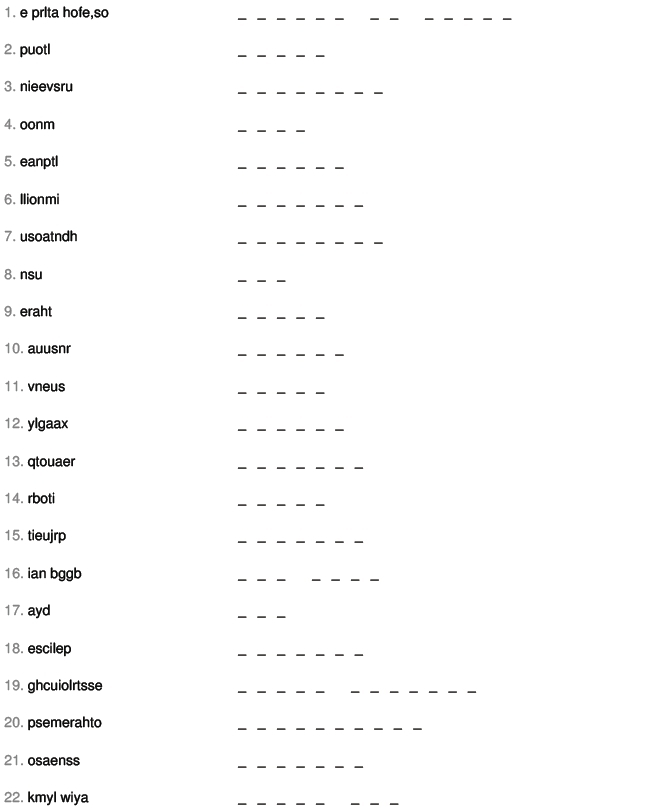 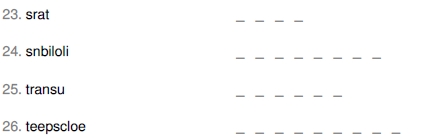 Sec1 Sci P7b WL The Earth and beyond 28word Core Xword.pdf - Adobe Acrobat Pro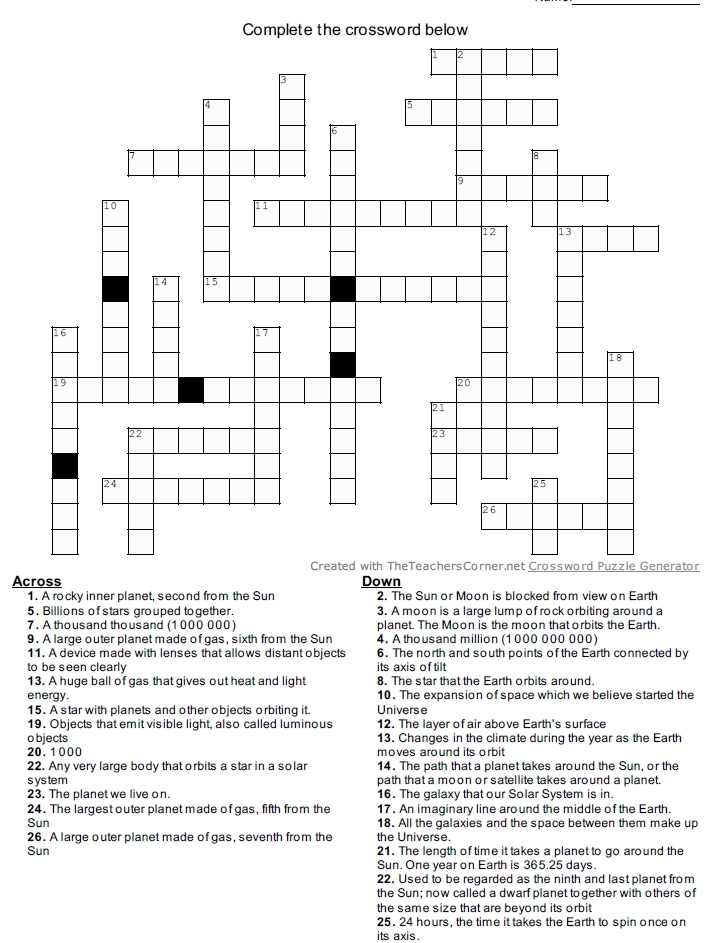 Fill in the missing definition for each of these keywordsCircle the definitions you were able to write without checking the word list on the front page#EnglishChineseMeaning in EnglishMeaning in Chinese1Atmosphere大气层The layer of air above Earth's surface地球表面以上的空气层2Big bang大爆炸The expansion of space which we believe started the Universe我们相信宇宙开始扩张的空间3Billions数十亿A thousand million (1 000 000 000)十亿（1 000 000 000）4Day天24 hours, the time it takes the Earth to spin once on its axis.24小时，地球旋转一圈的时间。5Earth地球The planet we live on.我们居住的星球。6Eclipse蚀The Sun or Moon is blocked from view on Earth太阳或月球从地球上看不到7Equator赤道An imaginary line around the middle of the Earth.围绕地球中部的一条想象线。8Galaxy星系Billions of stars grouped together.数十亿颗恒星组合在一起。9Jupiter木星The largest outer planet made of gas, fifth from the Sun最大的外星球是由太阳制成的第五颗行星10Light sources光源Objects that emit visible light, also called luminous objects发射可见光的物体，也称为发光物体11Milky way银河The galaxy that our Solar System is in.我们的太阳系所在的星系。12Million百万A thousand thousand (1 000 000)一千一百（1 000 000）13Moon月亮A moon is a large lump of rock orbiting around a planet. The Moon is the moon that orbits the Earth.月亮是围绕着一颗行星环绕的大块岩石。月亮是绕地球运行的月球。14Orbit轨道The path that a planet takes around the Sun, or the path that a moon or satellite   takes around a planet.行星在太阳附近的路径，或月球或卫星在行星周围的路径。15Planet行星Any very large body that orbits a star in a solar system任何在太阳系中绕着恒星运行的非常大的物体16Pluto冥王星Used to be regarded as the ninth and last planet from the Sun; now called a dwarf planet together with others of the same size that are beyond its orbit曾经被视为来自太阳的第九颗也是最后一颗行星;现在被称为一颗矮行星，以及超出其轨道的其他同样大小的行星17Poles, of earth波兰人，地球The north and south points of the Earth connected by its axis of tilt地球的南北两点通过其倾斜轴相连18Saturn土星A large outer planet made of gas, sixth from the Sun一个大的外星球，由太阳第六个气体组成19Seasons四季Changes in the climate during the year as the Earth moves around its orbit随着地球在轨道上移动，一年中气候的变化20Solar system太阳系A star with planets and other objects orbiting it.星球上有行星和其他物体的轨道。21Star星A huge ball of gas that gives out heat and light energy.一个巨大的气球，发出热量和光能。22Sun太阳The star that the Earth orbits around.地球绕行的恒星。23Telescope望远镜A device made with lenses that allows distant objects to be seen clearly用透镜制成的装置，可以清楚地看到远处的物体24Thousand千1 0001 00025Universe宇宙All the galaxies and the space between them make up the Universe.所有的星系和它们之间的空间构成了宇宙。26Uranus天王星A large outer planet made of gas, seventh from the Sun一个巨大的外层行星，由太阳第七个27Venus金星A rocky inner planet, second from the Sun一颗岩石般的内在行星，距太阳第二28Year年The length of time it takes a planet to go around the Sun. One year on Earth is 365.25 days.行星绕太阳行走的时间长度。地球上的一年365.25天。EnglishMeaning in EnglishEquatorAn imaginary line around the middle of the Earth.SunThe star that the Earth orbits around.StarA huge ball of gas that gives out heat and light energy.JupiterThe largest outer planet made of gas, fifth from the SunDay24 hours, the time it takes the Earth to spin once on its axis.TelescopeA device made with lenses that allows distant objects to be seen clearlyBig bangThe expansion of space which we believe started the UniverseMilky wayThe galaxy that our Solar System is in.AtmosphereThe layer of air above Earth's surfaceSaturnA large outer planet made of gas, sixth from the SunBillionsA thousand million (1 000 000 000)Thousand1 000VenusA rocky inner planet, second from the SunMillionA thousand thousand (1 000 000)Poles, of earthThe north and south points of the Earth connected by its axis of tiltGalaxyBillions of stars grouped together.EclipseThe Sun or Moon is blocked from view on EarthLight sourcesObjects that emit visible light, also called luminous objectsUranusA large outer planet made of gas, seventh from the SunEarthThe planet we live on.MoonA moon is a large lump of rock orbiting around a planet. The Moon is the moon that orbits the Earth.YearThe length of time it takes a planet to go around the Sun. One year on Earth is 365.25 days.PlanetAny very large body that orbits a star in a solar systemSeasonsChanges in the climate during the year as the Earth moves around its orbitUniverseAll the galaxies and the space between them make up the Universe.PlutoUsed to be regarded as the ninth and last planet from the Sun; now called a dwarf planet together with others of the same size that are beyond its orbitOrbitThe path that a planet takes around the Sun, or the path that a moon or satellite   takes around a planet.Solar systemA star with planets and other objects orbiting it.#EnglishMeaning in English25UniverseAll the galaxies and the space between them make up the Universe.4Day24 hours, the time it takes the Earth to spin once on its axis.18SaturnA large outer planet made of gas, sixth from the Sun26UranusA large outer planet made of gas, seventh from the Sun19SeasonsChanges in the climate during the year as the Earth moves around its orbit27VenusA rocky inner planet, second from the Sun24Thousand1 0005EarthThe planet we live on.6EclipseThe Sun or Moon is blocked from view on Earth2Big bangThe expansion of space which we believe started the Universe11Milky wayThe galaxy that our Solar System is in.15PlanetAny very large body that orbits a star in a solar system21StarA huge ball of gas that gives out heat and light energy.8GalaxyBillions of stars grouped together.14OrbitThe path that a planet takes around the Sun, or the path that a moon or satellite   takes around a planet.13MoonA moon is a large lump of rock orbiting around a planet. The Moon is the moon that orbits the Earth.9JupiterThe largest outer planet made of gas, fifth from the Sun28YearThe length of time it takes a planet to go around the Sun. One year on Earth is 365.25 days.12MillionA thousand thousand (1 000 000)1AtmosphereThe layer of air above Earth's surface17Poles, of earthThe north and south points of the Earth connected by its axis of tilt20Solar systemA star with planets and other objects orbiting it.16PlutoUsed to be regarded as the ninth and last planet from the Sun; now called a dwarf planet together with others of the same size that are beyond its orbit23TelescopeA device made with lenses that allows distant objects to be seen clearly10Light sourcesObjects that emit visible light, also called luminous objects3BillionsA thousand million (1 000 000 000)7EquatorAn imaginary line around the middle of the Earth.22SunThe star that the Earth orbits around.